Министерство образования и науки Российской ФедерацииМуниципальное общеобразовательное казенное учреждение Чалганская основная общеобразовательная школа Согласовано:                                                                                                Согласовано:                                                                                                   Утверждаю:                                                                             Руководитель МС:                                                                                   Заместитель директора по УВР                                                                            Директор школы:                                           ___________/Тетюхина И.А/                                                         __________/Тетюхина И.А/                                                                 __________/Кузнецова Т.А/                   Протокол № _____ от ______2015                                               «____»____________ 2015г                                                       «____» _______________2015гФИО учителя: Кузнецова Татьяна Анатольевна, 1 квалификационная категория2015 – 2016 учебный год1.ПОЯСНИТЕЛЬНАЯ ЗАПИСКАСтатус документа
Рабочая программа для 8 класса разработана на 2015-2016 учебный год на основе Типового положения об образовательном учреждении (постановление Правительства Российской Федерации «Об утверждении Типового положения об общеобразовательном учреждении» от 19.03.2001 г. № 196 (в редакции Постановления Правительства РФ от 23.12.2002 г. № 919), «Гигиенических требований к условиям обучения в общеобразовательных учреждениях», утверждённых Постановлением Главного государственного санитарного врача Российской Федерации «О введении вдействие санитарно-эпидемиологических правил и нормативов СанПин 2.4.2.2821-10» от 29.12.2010 г. № 189, приказа Минобрнауки от 30.08.2010 г. № 889, приказа Министерства образования и науки РФ от 03.06.2011 г. № 1994, приказа Министерства образования и науки РФ от 01.02.2012 г. № 74, федерального базисного учебного плана для общеобразовательных учреждений РФ (приказ Министерства образования РФ от 09.03.2004 г. № 1312 «Об утверждении федерального учебного плана и примерных учебных планов для общеобразовательных учреждений Российской Федерации»), положения о рабочей программе МОКУ Чалганской ООШ, положения о текущем контроле успеваемости и промежуточной аттестации обучающихся школы
       Рабочая программа для 8 класса строится в соответствии с примерной программой: Программы для общеобразовательных учреждений. Литература. 5-11 классы / под ред. Г.И.Беленького. – М.: Мнемозина, 2013.Рабочая программа дает распределение учебных часов по разделам курса, определяет систему письменных работ в связи с изучением курса.Общая характеристика учебного предмета, роль учебного предмета в формировании умений и навыковЛитература – базовая учебная дисциплина, формирующая духовный облик и нравственные ориентиры молодого поколения. Ей принадлежит ведущее место в эмоциональном, интеллектуальном и эстетическом развитии школьника, в формировании его миропонимания и национального самосознания, без чего невозможно духовное развитие нации в целом. Специфика литературы как школьного предмета определяется сущностью литературы как феномена культуры: литература эстетически осваивает мир, выражая богатство и многообразие человеческого бытия в художественных образах. Она обладает большой силой воздействия на читателей, приобщая их к нравственно-эстетическим ценностям нации и человечества.Основу содержания литературы как учебного предмета составляют чтение и текстуальное изучение художественных произведений, составляющих золотой фонд русской классики. Каждое классическое произведение всегда актуально, так как обращено к вечным человеческим ценностям. Школьник постигает категории добра, справедливости, чести, патриотизма, любви к человеку, семье; понимает, что национальная самобытность раскрывается в широком культурном контексте. Целостное восприятие и понимание художественного произведения, формирование умения анализировать и интерпретировать художественный текст возможно только при соответствующей эмоционально-эстетической реакции читателя. Ее качество непосредственно зависит от читательской компетенции, включающей способность наслаждаться произведениями словесного искусства, развитый художественный вкус, необходимый объем историко- и теоретико-литературных знаний и умений, отвечающий возрастным особенностям учащегося.Учебный предмет «Литература» – одна из важнейших частей образовательной области «Филология». Взаимосвязь литературы и русского языка обусловлена традициями школьного образования и глубинной связью коммуникативной и эстетической функции слова. Искусство слова раскрывает все богатство национального языка, что требует внимания к языку в его художественной функции, а освоение русского языка невозможно без постоянного обращения к художественным произведениям. Освоение литературы как учебного предмета - важнейшее условие речевой и лингвистической грамотности учащегося. Литературное образование способствует формированию его речевой культуры.Литература тесно связана с другими учебными предметами и, в первую очередь, с русским языком. Единство этих дисциплин обеспечивает, прежде всего, общий для всех филологических наук предмет изучения – слово как единица языка и речи, его функционирование в различных сферах, в том числе эстетической. Содержание обоих курсов базируется на основах фундаментальных наук (лингвистики, стилистики, литературоведения, фольклористики и др.) и предполагает постижение языка и литературы как национально-культурных ценностей. И русский язык, и литература формируют коммуникативные умения и навыки, лежащие в основе человеческой деятельности, мышления. Литература взаимодействует также с дисциплинами художественного цикла (музыкой, изобразительным искусством, мировой художественной культурой): на уроках литературы формируется эстетическое отношение к окружающему миру. Вместе с историей и обществознанием литература обращается к проблемам, непосредственно связанным с общественной сущностью человека, формирует историзм мышления, обогащает культурно-историческую память учащихся, не только способствует освоению знаний по гуманитарным предметам, но и формирует у школьника активное отношение к действительности, к природе, ко всему окружающему миру. Одна из составляющих литературного образования – литературное творчество учащихся. Творческие работы различных жанров способствуют развитию аналитического и образного мышления школьника, в значительной мере формируя его общую культуру и социально-нравственные ориентиры.Изучение литературы на ступени основного общего образования направлено на достижение следующих целей:воспитание духовно развитой личности, формирование гуманистического мировоззрения, гражданского сознания, чувства патриотизма, любви и уважения к литературе и ценностям отечественной культуры;развитие эмоционального восприятия художественного текста, образного и аналитического мышления, творческого воображения, читательской культуры и понимания авторской позиции; формирование начальных представлений о специфике литературы в ряду других искусств, потребности в самостоятельном чтении художественных произведений; развитие устной и письменной речи учащихся;освоение текстовхудожественных произведений в единстве формы и содержания, основных историко-литературных сведений и теоретико-литературных понятий;овладение умениями чтения и анализа художественных произведений с привлечением базовых литературоведческих понятий и необходимых сведений по истории литературы; выявления в произведениях конкретно-исторического и общечеловеческого содержания; грамотного использования русского литературного языка при создании собственных устных и письменных высказываний.Цели и задачи курса в VIII классеЦельюобучения в VIII классе является создание условий для получения следующих знаний: понятия, связанные с общими свойствами литературы: художественный образ, роль художественного вымысла в литературе; понятия, связанные со структурой и языком художественного произведения: тема, идея, взаимосвязь героев и событий, средства изображения героя (портрет, речь, авторская характеристика, поступки); роль пейзажа и интерьера, изобразительно-выразительные средства языка и их функциональная роль в произведении, особенности стихотворной речи;понятия о родах и жанрах литературы.Задачи: создать условия для выработки у учащихся следующих умений   и   навыков:- характеризовать и оценивать главных героев произведений, сопоставлять героев одного или нескольких произведений;- определять принадлежность произведения к одному из литературных родов и жанров;- выразительно читать, в частности наизусть, изученные произведения и их фрагменты;- давать устный или письменный развернутый ответ на проблемный вопрос (рассуждение о поступках литературного героя, о той или иной нравственной проблеме, затронутой в произведении);- пересказывать короткие произведения с сохранением их стиля;- выражать личностное отношение к изображенному;- писать сочинения на доступную литературную или свободную тему;- писать отзывы о самостоятельно прочитанном произведении с выражением своего отношения к героям и событиям;- пользоваться аппаратом книги и доступной справочно-библиографической литературой (словарями).Ведущие формы и методыДля успешного решения задач курса используются разнообразные приемы и средства обучения, формы и методы организации работы:осознанное, творческое чтение художественных произведений разных жанров;выразительное чтение художественного текста;различные виды пересказа (подробный, краткий, выборочный, с элементами комментария, с творческим заданием);ответы на вопросы, раскрывающие знание и понимание текста произведения;заучивание наизусть стихотворных и прозаических текстов;анализ и интерпретация произведения;составление планов и написание отзывов о произведениях;написание сочинений по литературным произведениям и на основе жизненных впечатлений;целенаправленный поиск информации на основе знания ее источников и умения работать с ними.Технологии, используемые в образовательном процессеТехнологии традиционного обучения для освоения минимума содержания образования в соответствии с требованиями стандартов; технологии,  построенные на основе объяснительно-иллюстративного способа обучения. В основе – информирование, просвещение обучающихся и организация их репродуктивных действий с целью выработки общеучебных умений и навыков.Технологии реализации межпредметных связей в образовательном процессе.Технология проблемного обучения  с целью развития творческих способностей обучающихся, их интеллектуального потенциала, познавательных возможностей. Обучение ориентировано на самостоятельный поиск результата, самостоятельное добывание знаний, творческое, интеллектуально-познавательное  усвоение учениками заданного предметного материала.Личностно-ориентированные технологии обучения, способ организации обучения, в процессе которого обеспечивается всемерный учет возможностей и способностей обучаемых и создаются необходимые условия для развития их индивидуальных способностей.Технология индивидуализации обучения.Информационно-коммуникационные технологии. Технология развития критического мышления через чтение и письмо.Исследовательские технологии обучения.Здоровьесберегающие технологии.Игровые технологии обучения.Формы текущего контроля:пересказ художественного произведения, беседа по вопросам к произведению, выразительное чтение наизусть художественных произведений и отрывков из них, тесты, подготовка и защита проекта, устное высказывание на заданную тему,ответ на проблемный вопрос,сочинение по изученному произведению,составление плана произведения,написание отзыва о произведении2.УЧЕБНО-ТЕМАТИЧЕСКИЙ ПЛАН3.СОДЕРЖАНИЕ УЧЕБНОГО КУРСАВведение. Образное отражение жизни в искусстве. Художественный образ. Литература как искусство слова. Другие виды искусства.I. Устное народное творчество. Народные песни (9часов)Исторические песниДля чтения и беседПесни о Петре I, Ермаке, Пугачеве. Исторические песни как жанр устной народной поэзии. Выражение в них патриотических и освободительных стремлений народа. Художественное своеобразие (роль вымысла, ритмические особенности, повторы).Лирические песни«Породила да меня матушка...», «Не бушуйте, не бушуйте, ветры буйные...» и другие. Лирические песни как жанр народной поэзии. Выражение в них «горя или радости сердца».Песенный стих, параллелизмы, особенности лексики, повторы.Для чтения и беседСтихи поэтов, ставшие народными песнями («Славное море — священный Байкал...» Д. П. Давыдова, «Среди долины ровныя...» А. Ф. Мерзлякова, «Вечерний звон» И. И. Козлова, «Соловей» и «Не осенний мелкий дождичек...» А. А. Дельвига).Для чтения и беседК.Г. Паустовский. «Колотый сахар»; В. С. Высоцкий. «Песня о Волге»; Б. Ш. Окуджава. «Песенка», «По Смоленской дороге».II. Русская старинаА. Н. ТОЛСТОЙ.Для чтения и бесед «Земля оттич и дедич».ЖитияЖитийный жанр в древнерусской литературе.Для чтения и бесед«Житие преподобного Сергия Радонежского» (фрагменты). Сергий Радонежский — подвижник, духовный деятель, патриот, вдохновитель ратных дел Дмитрия Донского.«Житие протопопа Аввакума, им самим написанное» (фрагменты). Протопоп Аввакум, его несгибаемость, непримиримость, убежденность, доходящая до фанатизма. Народность, сила и красочность языка. Житие Аввакума — первое автобиографическое произведение в русской литературе.Для самостоятельного чтения«Сказание о Борисе и Глебе» (в переводе на современный русский язык).Из сатирической литературы XVII в.: «Суд Шемякин». «Повесть о Петре и Февронии».III. Литература XIX века (28 часов)А. С. ПУШКИН. Пушкин-прозаик. Для чтения и изучения«Капитанская дочка». Историческая основа повести. Особенности композиции. Гринев, его роль в произведении, формирование характера и взглядов. Маша Миронова, ее душевная стойкость, нравственная красота. Изменения в характере героини. Отношение автора и рассказчика к Пугачеву и народному восстанию. Утверждение идеалов гуманности, чести и долга. Историческая правда и художественный вымысел в повести. Точность и лаконизм пушкинской прозы. Мотивы народной поэзии в повести. Роль и характер эпиграфов.Образ-характер, художественная правда и вымысел в литературе.Для чтения и бесед «Метель».Для самостоятельного чтенияА. С. Пушкин. «Повести Белкина», стихотворения; М. И. Цветаева. «Мой Пушкин» (фрагменты).М. Ю. ЛЕРМОНТОВ. Певец Родины и свободы. Для чтения и бесед«Кавказ», «Синие горы Кавказа, приветствую вас!..», «Сосед», «Пленный рыцарь», «Завещание». Мотивы вольной кавказской природы. Символические образы тюрьмы и узничества в лирике.Для чтения и изучения«Мцыри». «Мцыри — любимый идеал Лермонтова» (В. Г. Белинский). Роль вступления, лирического монолога, пейзажей в поэме. «Упругость, энергия стиха» (В. Г. Белинский). Особенности построения поэмы.Для самостоятельного чтения«Желание», «Узник», «Соседка» и другие стихотворения, «Боярин Орша».Н. В. ГОГОЛЬ. Сатира в творчестве Гоголя. Для чтения и изучения«Ревизор». Жизненная основа комедии. Страх перед ревизором как основа развития комедийного действия. Мастерство композиции и речевых характеристик, роль авторских ремарок. Общечеловеческое значение характеров комедии. Хлестаков и хлестаковщина. Высказывания героев, ставшие афоризмами.«Ревизор» в театре и кино.Драматические произведения, комедия; сатира и юмор в драматическом произведении.Для самостоятельного чтения«Женитьба».И. С. ТУРГЕНЕВ. Особенности прозы писателя. Для чтения и изучения«Ася». Образ «тургеневской девушки»: скромность, обаяние, решительность. Сложность характера Аси. Драма рассказчика, обреченного на одиночество. Приемы психологической характеристики героев. Поэтическая атмосфера повести.Для самостоятельного чтения«Андрей Колосов», «Три встречи», «Часы».Л. Н. ТОЛСТОЙ. Писатель как поборник суровой правды жизни.Для чтения и изучения«После бала». Антитеза как прием, помогающий раскрыть идею рассказа. Мысль автора о моральной ответственности человека за все происходящее вокруг. Особенности композиции рассказа, автор и рассказчик в произведении.Литературное произведение как художественное единство. Композиция произведения. Соотношение понятий композиции и сюжета произведения; антитеза.Для самостоятельного чтения«Хаджи-Мурат», «За что?», «Люцерн».IV. Литература конца XIX — начала XX века (7 часов)В. Г. КОРОЛЕНКО. Гуманизм писателя. Для чтения и бесед«Парадокс». Проблема смысла жизни и назначения человека в рассказе. Духовный перелом в жизни мальчиков, его причины.«Огоньки» — поэтическая миниатюра, утверждающая веру в светлые начала жизни.Для самостоятельного чтения«Мгновение».И. А. БУНИН. Сведения о жизни писателя. Для чтения и бесед«Полевые цветы», «Еще и холоден и сыр...», «Густой зеленый ельник у дороги...», «Родине», «Слово».«Сверчок». Трагедия и самоотверженность «маленького человека».Для самостоятельного чтения«Птицы небесные», «Крик» и другие рассказы.МАКСИМ ГОРЬКИЙ — убежденный защитник идеи активного отношения к жизни.Для чтения и изучения«Песня о Соколе». Символико-аллегорический смысл «Песни». Ее композиция, ритмика, интонационные особенности.Для чтения и бесед«Заветы отца».Для самостоятельного чтенияПроизведения из цикла «Сказки об Италии», «Челкаш», «Ma-аленькая!», «Дед Архип и Ленька», «Страсти-мордасти».IV. Литература XX века (15 часов)Н. А. ЗАБОЛОЦКИЙ. Сведения о жизни поэта. Для чтения и бесед«Я воспитан природой суровой...», «Журавли», «Одинокий дуб», «Птичий двор», «Не позволяй душе лениться...».Одухотворенность природы, единство с ней человека. Философская глубина, афористичность лучших стихотворений поэта.К. Г. ПАУСТОВСКИЙ. Лиризм прозы писателя.Для чтения и изучения«Телеграмма». Проблема истинной человечности в рассказе (Настя в отношении к матери и скульптору Тимофееву). Композиция рассказа (роль «ленинградских» страниц). Емкость художественного слова. Жизненные факты, послужившие основой рассказа, и воображение писателя (ср. с «Золотой розой»).Роль воображения в художественном творчестве.Для самостоятельного чтения«Снег», «Бриз», «Белая радуга», «Разливы рек» и другие произведения.А. Т. ТВАРДОВСКИЙ. Сведения о жизни поэта. Для чтения и изучения«Василий Теркин» (главы «Переправа», «О награде», «Гармонь», «Два солдата», «Кто стрелял?», «Смерть и воин», «От автора»).История создания и композиция поэмы. Утверждение жизнестойкости и оптимизма русского человека. Тема «большой» и «малой» родины. Народно-поэтическая основа поэмы, народность языка. Юмор в поэме. Авторский голос в поэме. Широкая популярность поэмы и ее героя в годы Великой Отечественной войны и в наше время.Образ автора в художественном произведении. Традиции устного народного творчества в литературе.Для самостоятельного чтенияА. Т. Твардовский. «Василий Теркин» (полный текст поэмы), «Я убит под Ржевом...», «Армейский сапожник», «В тот день, когда окончилась война...», «О Родине», «Жестокая память» и другие стихотворения; Ч. Айтматов. «Ранние журавли».В. М. ШУКШИН. Сведения о жизни писателя.Для чтения и бесед«Дядя Ермолай».«Солнце, старик и девушка». Подвиг или равнодушие героя?«Микроскоп». Человек с «чудинкой» («чудик») как характерный герой Шукшина. Трогательная и наивная тяга героя к знанию. Юмор в рассказе. Сочный народный язык.Для самостоятельного чтения«Космос, нервная система и шмат сала», «Волки», «Чудик», «Стенька Разин» и другие рассказы.Н. М. РУБЦОВ. Сведения о жизни поэта. Для чтения и бесед«Русский огонек», «О Московском Кремле», «Старая дорога», «Журавли», «Посвящение другу», «До конца».Патриотический характер лирики поэта. Общественные мотивы, преломляющиеся в «личном, частном».Для самостоятельного чтения«Во время грозы», «Жеребенок» и другие стихотворения.V. Из зарубежной литературы (8 часов)Литература эпохи ВозрожденияУ. ШЕКСПИР. Сведения о жизни драматурга. Для чтения и бесед«Ромео и Джульетта» (избранные сцены). Конфликт чистого сердца и предрассудков. Герои трагедии как символ верной и вечной любви. Сила чувства юных героев, их преданность друг другу.Трагедия как жанр драматургии.М. ДЕ СЕРВАНТЕС. Сведения о жизни писателя. Для чтения и бесед«Дон Кихот» (главы из романа). Душевное величие и наивная простота героя романа. Дон Кихот и СанчоПанса. Дон Кихот — неумирающий образ мировой литературы.П. МЕРИМЕ. Сведения о жизни писателя.Для чтения и беседЛегенда «Черногорцы» в сравнении с текстом стихотворения А. С. Пушкина «Бонапарт и черногорцы».«Конь Фомы II» в сопоставлении со стихотворением А. С. Пушкина «Конь».* * *Для самостоятельного чтения(ко всему курсу)РУССКАЯ ЛИТЕРАТУРАИ. И. Лажечников. «Ледяной дом»;A.	И. Герцен. «Сорока-воровка»;
Н. А. Некрасов. «Саша», стихи;B.	Г. Короленко. «История моего современника» (в издании для детей), «Без языка», «Слепой музыкант»;В. М. Гаршин. «Красный цветок»;Б. Л. Васильев. «В списках не значился», «Завтра была война»;А. Грин. «Бегущая по волнам», «Голос и глаз», «Алые паруса»;Б. Л. Пастернак. «Июль», «Снег идет» и другие стихотворения;Е. А. Евтушенко. «Идут белые снеги...», «Речка тихая, Солнце сильное» и другие стихотворения;Е. М. Винокуров. «Оркестр», «Огонь» и другие стихотворения;И. А. Бродский. «Сонет», «Под вечер он видит, застывши в дверях...» и другие стихотворения.ЗАРУБЕЖНАЯ ЛИТЕРАТУРАУ. Шекспир. «Двенадцатая ночь, или Как пожелаете», сонеты;Ф. Рабле. «Гаргантюа и Пантагрюэль» (в издании для детей);К. Гоцци. «Любовь к трем апельсинам»;А. Доде. «Тартарен из Тараскона»;Т. Манн. «Маленький господин Фридеман»;Ж. Сименон. «Трубка Мегрэ», «Мегрэ и бродяга», «Мегрэ колеблется ».4.КАЛЕНДАРНО-ТЕМАТИЧЕСКИЙ ПЛАН Количество часов в год – 70.Количество часов в неделю – 2. 5.ТРЕБОВАНИЯ К УРОВНЮ ПОДГОТОВКИ ВЫПУСКНИКОВ ОСНОВНОЙ ШКОЛЫВ результате изучения литературы ученик должензнать/пониматьобразную природу словесного искусства;содержание изученных литературных произведений;основные факты жизни и творческого пути А.С.Грибоедова, А.С.Пушкина, М.Ю.Лермонтова, Н.В.Гоголя;изученные теоретико-литературные понятия;уметьвоспринимать и анализировать художественный текст;выделять смысловые части художественного текста, составлять тезисы и план прочитанного;определять род и жанр литературного произведения;выделять и формулировать тему, идею, проблематику изученного произведения; давать характеристику героев, характеризовать особенности сюжета, композиции, роль изобразительно-выразительных средств;сопоставлять эпизоды литературных произведений и сравнивать их героев;выявлять авторскую позицию;выражать свое отношение к прочитанному;выразительно читать произведения (или фрагменты), в том числе выученные наизусть, соблюдая нормы литературного произношения;владеть различными видами пересказа;строить устные и письменные высказывания в связи с изученным произведением;участвовать в диалоге по прочитанным произведениям, понимать чужую точку зрения и аргументировано отстаивать свою;писать отзывы о самостоятельно прочитанных произведениях, сочинения (сочинения – только для выпускников школ с русским (родным) языком обучения).использовать приобретенные знания и умения в практической деятельности и повседневной жизни для:создания связного текста (устного и письменного) на необходимую тему с учетом норм русского литературного языка;определения своего круга чтения и оценки литературных произведений; поиска нужной информации о литературе, о конкретном произведении и его авторе (справочная литература, периодика, телевидение, ресурсы Интернета).6.НОРМЫ  ОЦЕНКИ ЗНАНИЙ УМЕНИЙ  И НАВЫКОВ  УЧАЩИХСЯ ПО ЛИТЕРАТУРЕОценка знаний по литературе и навыков письменной речи производится также на основании сочинений и других письменных проверочных работ (ответ на вопрос, устное сообщение и пр.). Они проводятся в определенной последовательности и составляют важное средство развития речи.Объем сочинений должен быть примерно таким: в 5 классе — 1 —1,5 тетрадные страницы, в 6 классе—1,5—2, в 7 классе — 2—2,5, в 8 классе — 2,5—3, в 9 классе — 3—4, в 10 классе — 4—5, в 11 классе — 5—7.Любое сочинение проверяется не позднее недельного срока в 5-8-ом и 10 дней в 9-11- ых  классах и оценивается двумя отметками: первая ставится за содержание и речь, вторая — за грамотность. В 5-9-ых  классах  первая оценка за содержание и речь относится к литературе, вторая — к русскому языку.Оценка устных ответовПри оценке устных ответов учитель руководствуется следующими основными   критериями   в   пределах   программы   данного   класса:1.Знание текста и понимание идейно-художественного содержания изученного произведения.2.Умение объяснять взаимосвязь событий, характер и поступки героев.3.Понимание роли художественных средств  в раскрытии идейно-эстетического содержания изученного произведения.4.Знание теоретико-литературных понятий и умение пользоваться этими знаниями при анализе произведений, изучаемых в классе и прочитанных самостоятельно.5.Умение анализировать художественное произведение в соответствии с ведущими идеями эпохи.6.Умение владеть монологической литературной речью; логичность и последовательность ответа; беглость, правильность и выразительность чтения с учетом темпа чтения по классам.В соответствии с этим:Отметкой «5» оценивается ответ,  обнаруживающий прочные знания и глубокое понимание текста изучаемого произведения; умение объяснять взаимосвязь событий, характер и поступки героев и роль художественных средств в раскрытии идейно-эстетического содержания произведения; умение пользоваться теоретико-литературными знаниями и навыками разбора при анализе художественного произведения, привлекать текст для аргументации своих выводов,  свободное владение монологической литературной речью.Отметкой «4» оценивается ответ, который показывает прочное знание и достаточно глубокое понимание текста изучаемого произведения; умение объяснять взаимосвязь событий, характеры и поступки героев и роль основных художественных средств в раскрытии идейно-эстетического содержания произведения; умение пользоваться основными теоретико-литературными знаниями и навыками при анализе прочитанных произведений; умение привлекать текст произведения для обоснования своих выводов; хорошее владение монологической литературной речью.Однако допускается одна-две неточности в ответе.Отметкой «3» оценивается ответ, свидетельствующий в основном о знании и понимании текста изучаемого произведения; умении объяснить взаимосвязь основных событий, характеры и поступки героев и роль важнейших художественных средств  в раскрытии идейно-художественного содержания произведения; о знании основных вопросов теории, но недостаточном умении пользоваться этими знаниями при анализе произведений; об ограниченных навыках разбора и недостаточном умении привлекать текст  произведения для подтверждения своих выводов.Допускается несколько ошибок в содержании ответа, недостаточно свободное владение монологической речью, ряд недостатков в композиции и языке ответа, несоответствие уровня чтения нормам, установленным для данного класса.Отметкой «2» оценивается ответ, обнаруживающий незнание существенных вопросов содержания произведения; неумение объяснить поведение и характеры основных героев и роль важнейших художественных средств  в раскрытии идейно-эстетического содержания произведения; незнание элементарных теоретико-литературных понятий; слабое владение монологической литературной речью и техникой чтения, бедность выразительных средств языка.Отметкой «1» оценивается ответ, показывающий полное незнание содержания произведения и непонимание основных вопросов, предусмотренных программой; неумение построить монологическое высказывание; низкий уровень техники чтения.Оценка сочиненийВ основу оценки сочинений по литературе должны быть положены следующие главные критерии в пределах программы данного класса:правильное понимание темы, глубина и полнота ее раскрытия, верная передача фактов, правильное объяснение событий и поведения героев,  исходя из идейно-тематического содержания произведения, доказательность основных положений, привлечение материала, важного и существенного для раскрытия темы, умение делать выводы и обобщения, точность в цитатах и умение включать их в текст сочинения; наличие плана в обучающих сочинениях; соразмерность частей сочинения, логичность связей и переходов между ними;точность и богатство лексики, умение пользоваться изобразительными средствами языка.Оценка за грамотность сочинения выставляется в соответствии с «Нормами оценки знаний, умений и навыков учащихся по русскому языку».Отметка «5» ставится за сочинение:глубоко и аргументировано раскрывающее тему, свидетельствующее об отличном знании текста произведения и других материалов, необходимых для ее раскрытия, об умении целенаправленно анализировать материал, делать выводы и обобщения;стройное по композиции, логичное и последовательное в изложении мыслей;написанное правильным литературным языком и стилистически соответствующее содержанию.Допускается незначительная неточность в содержании, один-два речевых недочета.Отметка «4» ставится за сочинение:достаточно полно и убедительно раскрывающее тему, обнаруживающее хорошее знание литературного материала и других источников по теме сочинения и умение пользоваться ими для обоснования своих мыслей, а также делать выводы и обобщения;логичное и последовательное изложение содержания;написанное правильным литературным языком, стилистически соответствующее содержанию.Допускаются две-три неточности в содержании, незначительные отклонения от темы, а также не более трех-четырех речевых недочетов.Отметка «3» ставится за сочинение, в котором:в главном и основном раскрывается тема, в целом дан верный, но односторонний или недостаточно полный ответ на тему, допущены отклонения от нее или отдельные ошибки в изложении фактического материала; обнаруживается недостаточное умение делать выводы и обобщения;материал излагается достаточно логично, но имеются отдельные нарушения в последовательности выражения мыслей;обнаруживается владение основами письменной речи;в работе имеется не более четырех недочетов в содержании и пяти речевых недочетов.Отметка «2» ставится за сочинение, которое:не раскрывает тему, не соответствует плану, свидетельствует о поверхностном знании текста произведения, состоит из путаного пересказа отдельных событий, без выводов и обобщений, или из общих положений, не опирающихся на текст;характеризуется случайным расположением материала, отсутствием связи между частями; отличается бедностью словаря, наличием грубых речевых ошибок.Отметка «1» ставится за сочинение:совершенно не раскрывающее тему, свидетельствующее о полном незнании текста  произведения  и  неумении  излагать свои  мысли; содержащее большее число ошибок, чем это установлено для отметки «2».Оценка тестовых работ.При проведении тестовых работ по литературе критерии оценок следующие:«5» - 90 – 100 %;«4» - 78 – 89 %;«3» - 60 – 77 %;«2»- менее  59%. 7. ЛИТЕРАТУРАДополнительные учебные пособия, методическая литература, справочная литератураКачурин М.Г. Организация исследовательской деятельности учащихся на уроках литературы: Кн. для учителя. – М.: Просвещение, 1988.Коршунова Н.Н., Липина Е.Ю. Литература: Тесты. 5-8 кл.: Учебно-метод. пособие. – М.: Дрофа, 2001.Медведев В.П. Изучение лирики в школе: Кн. для учителя. – М.: Просвещение, 1985.Мордес Е.М. Искать, пробовать, обучать… (нетрадиционные уроки по русскому языку и литературе) 5-11 классы. Волгоград, 2002.Олимпиады по литературе. 7-8 классы./ Сост. Н.И.Ерёменко. – Волгоград: ИТД «Корифей», 2006.Предметная неделя русского языка и литературы. /Сост. Бормотова Н.А. – Волгоград: ИТД «Корифей».Проблемы преподавания литературы в средней школе: Пособие для учителя/ Т.Ф.Курдюмова, И.С.Збарский, В.П.Полухина и др. Под ред. Т.Ф.Курдюмовой. – М.: Просвещение, 1985.Развитие речи учащихся IV-Xклассов в процессе изучения литературы в школе: Пособие для учителя/ Сост. В.Я.Коровина. – М.: Просвещение, 1985.Русская литература. Советская литература: Справ.материалы: Кн. для учащихся ст. классов/ Л.А.Смирнова, С.А.Джанумов, Л.М.Крупчанов и др. Сост. Л.А.Смирнова. – М.: Просвещение, 1989.Скрипкина В.А. Контрольные и проверочные работы по литературе. 5-8 классы: Метод.пособие. – М.: Дрофа, 2001.Словарь литературоведческих терминов/ Редакторы-составители Л.И.Тимофеев и С.В.Тураев. – М.: Просвещение, 1974.Электронные ресурсыhttp://school.edu.ru – Российский образовательный портал.http://lit.1september.ru  - Сайт газеты "Первое сентября. Литература" /методические материалы/.http://it-n.ru  – Сеть творческих учителей.http://www.lib.ru  - Электронная библиотека.www.virlib.ru  – Виртуальная библиотека.www.rvb.ru  – Русская виртуальная библиотека.www.litera.ru/stixiya  - Электронные тексты литературных произведений (поэзия).http://literpskov.narod.ru  - Литература Пскова.http://www.kaverin.ru - Библиотека В. Каверина.http://www.chtenie-21.ru  – Сайт «Чтение - 21 век».http://schoollibrary.ioso.ru  - Школьная библиотека.http://school-collection.edu.ru  - Единая коллекция цифровых образовательных ресурсов.http://www.academic.ru  - Словари и энциклопедии.http://www.openclass.ru  - Открытый класс. Сетевые образовательные сообщества. www.wikipedia.ru – Универсальная энциклопедия «Википедия».www.krugosvet.ru – Универсальная энциклопедия «Кругосвет».www.rubricon.ru – Энциклопедия «Рубрикон».www.slovari.ru – Электронные словари.www.feb-web.ru – Фундаментальная электронная библиотека «Русская литература и фольклор».www.myfhologi.ru – Мифологическая энциклопедия.№ п/пТема разделаКоличество часовВ том числеВ том числе№ п/пТема разделаКоличество часовПрактические работыКонтрольные работы1Введение1 --2Устное народное творчество. Народные песни9 - -3Литература XIX века28 4 1 4Литература конца XIX – начала ХХ века7 - -5Литература ХХ века152  -6Из зарубежной литературы8 --7Заключительные уроки2 1 1ИтогоИтого707 2 № урокаНазвание раздела, тема урокаКол-во часовТип урокаПрактические работыМатериально-техническое и информационно-техническое обеспечение урокаДатаДатаДата№ урокаНазвание раздела, тема урокаКол-во часовТип урокаПрактические работыМатериально-техническое и информационно-техническое обеспечение урокаПланПланФакт1Введение1 Вводный урок Знакомство с особенностями литературы как вида искусства; понятие художественного образаУчебникУстное народное творчество. Народные песни 9Знакомство с особенностями жанраИсторические песниЗнакомство с особенностями обрядовых песен русского народа2Песни о Петре I, Ермаке, Пугачёве1 Дать основные представления о тематике и проблематике исторических песенУчебникЛирические песниЛирические песниЛирические песниЛирические песниЛирические песниЛирические песниЛирические песниЛирические песниЛирические песни3«Породила да меня матушка…», «Не бушуйте, не бушуйте, ветры буйные…» и другие1 Урок изучения нового материалаЗнакомство с тематикой, особенностями лирических песенУчебник, 4Стихи поэтов, ставшие народными песнями1 Урок изучения нового материалаУчебник, аудиозаписи (ЦОР № 204185, 204256), ноутбук, колонки5К.Г.Паустовский. «Колотый сахар»1 Урок изучения нового материалаУчебник, портрет писателя6В.С.Высоцкий. «Песня о Волге»; Б.Ш.Окуджава. «Песенка», «По Смоленской дороге»1 Урок изучения нового материалаУчебник, портреты поэтовРусская старинаРусская старинаРусская старинаРусская старинаРусская старинаРусская старинаРусская старинаРусская старинаРусская старина7А.Н.Толстой. «Земля оттич и дедич»1 Урок изучения нового материалаУчебник, портрет писателяЖитияЖитияЖитияЖитияЖитияЖитияЖитияЖитияЖития8«Житие преподобного Сергия Радонежского» (фрагменты)1 Урок изучения нового материалаОсновные признаки жития как жанра древнерусской литературы, особенности героя житийной литературыУчебник, иллюстрации (ЦОР № 204273, 204571, 204348, 204548, 204471), ноутбук, проектор, экран9«Житие протопопа Аввакума, им самим написанное»1 Урок изучения нового материала. Комментированное чтение, работа со словарем литературоведческих терминовУчебник иллюстрации (ЦОР № 204350, 204545, 204339), ноутбук, проектор, экран10Внеклассное чтение. «По страницам прошлого»1Урок-презентацияТексты произведенийЛитература XIX века28чЛитература XIX века28чЛитература XIX века28чЛитература XIX века28чЛитература XIX века28чЛитература XIX века28чЛитература XIX века28чЛитература XIX века28чЛитература XIX века28ч11А.С.Пушкин. «Капитанская дочка». Историческая основа повести1 Урок изучения нового материалаВспомнить произведения Пушкина на историческую тематику, выявить общие принципы их написанияУчебник, портрет писателя иллюстрации (ЦОР № 204540, 204473), ноутбук, проектор, экран12А.С.Пушкин. «Капитанская дочка». Особенности композиции1 Урок изучения нового материалаВыявить принцип историзма как основной в «Капитанской дочке», сопоставление текста из «Капитанской дочки» с отрывками из «Истории Пугачева».Учебник, портрет писателя13А.С.Пушкин. «Капитанская дочка». Гринёв, его роль в произведении1 Урок изучения нового материалаЗнакомство с элементами анализа литературного героя, определение роли  образа Гринева в повестиУчебник, портрет писателя14А.С.Пушкин. «Капитанская дочка». Образ Маши Мироновой1 Урок изучения нового материалаУчебник, портрет писателя, иллюстрации (ЦОР № 204313, 204255), ноутбук, проектор, экран,интерактивное задание (ЦОР № 204376)15А.С.Пушкин. «Капитанская дочка». Изображение Пугачёва и народного восстания1 Урок изучения нового материалаУчебник, портрет писателя, иллюстрации (ЦОР № 204223, 204417), ноутбук, проектор, экран,иллюстрации16А.С.Пушкин. «Капитанская дочка». Утверждение идеалов гуманности, чести и долга1Урок изучения нового материалаУчебник, портрет писателя иллюстрации (ЦОР № 204321), ноутбук, проектор, экран17А.С.Пушкин. «Капитанская дочка». Историческая правда и художественный вымысел в повести1 Урок изучения нового материалаВыявить художественные особенности повести  «Капитанская дочка»Учебник, портрет писателя иллюстрации (ЦОР № 204233), ноутбук, проектор, экран18А.С.Пушкин. «Капитанская дочка». Роль и характер эпиграфов1 Урок изучения нового материалаУчебник, портрет писателя19А.С.Пушкин. «Метель»1 Урок изучения нового материалаУчебник, портрет писателя, аудиофрагменты (ЦОР № 204243, 204291), ноутбук, колонки20М.Ю.Лермонтов. «Кавказ», «Синие горы Кавказа, приветствую вас!..»   1 Урок изучения нового материалаДать представление о формировании трагического мироощущения М.Ю,ЛермонтоваУчебник, портрет поэта, иллюстрация «Эльбрус» (Худ.М.Ю.Лермонтов)21М.Ю.Лермонтов. «Сосед», «Пленный рыцарь», «Завещание» 1Урок изучения нового материалаЗакрепление полученных ранее навыков по анализу лирического стихотворенияАнализ стихотворенияУчебник, портрет поэта22М.Ю.Лермонтов. «Мцыри». Образ Мцыри1Урок изучения нового материалаДать представление о романтизме и особенностях романтического мировосприятия, объяснить роль эпиграфаУчебник, портрет поэта, иллюстрации:«Исповедь Мцыри» (Худ.Л.О.Пастернак);«Мцыри у окна монастырского храма» (Худ.И.С.Глазунов);«Мцыри» (Худ.Ф.Д.Константинов)23М.Ю.Лермонтов. «Мцыри». Роль вступления, лирического монолога, пейзажей в поэме1 Урок изучения нового материалаЗнакомство с анализом романтического героя, закрепление основных навыков анализа литературного герояАнализ эпизодаУчебник, портрет поэта, иллюстрации:«Бой Мцыри с барсом» (Худ.И.М.Тоидзе);«Бой Мцыри с барсом» (Худ.Ф.Д.Константинов);«Я ждал, схватив рогатый сук, минуту битвы…» (Худ.М.Н.Орлова-Мочалова);«Мцыри в горах» (Худ.И.С.Глазунов)24М.Ю.Лермонтов. «Мцыри». Особенности построения поэмы1 Урок изучения нового материалаДать представление об образах-символах, закрепить знания о композиции и конфликте художественного  произв.Учебник, портрет поэта, электронный тест (ЦОР № 204305), ноутбук25Н.В.Гоголь. «Ревизор». Страх перед ревизором как основа развития комедийного действия1Урок изучения нового материалаЗнакомство с основными фактами биографии Н.В.Гоголя, историей создания комедии «Ревизор»Учебник, портрет писателя, иллюстрации: «Эскиз декорации к "Ревизору" (I действие) (Худ.Д.Н.Кардовский);26Н.В.Гоголь. «Ревизор». Композиция, речевые характеристики, авторские ремарки1 Урок изучения нового материалаДать первоначальное представление о комедии «Ревизор»Учебник, портрет писателя,иллюстрации:«Сцена объяснения в любви» (Худ.Д.Н.Кардовский);«Объяснение Хлестакова с Марьей Антоновной» (Худ.А.И.Константиновский);«Гости у городничего» (Худ.А.И.Константиновский) 27Н.В.Гоголь. «Ревизор». Общечеловеческое значение характеров комедии1 Урок изучения нового материалаСформировать навыки самостоятельного анализа образов чиновников, научить внимательному  отношению к деталям гоголевского текстаУчебник, портрет писателя, иллюстрации:«Портрет Головина в роли городничего» (Худ.Д.Н.Кардовский);«Персонажи "Ревизора"  (Худ.Д.Н.Кардовский);28Н.В.Гоголь. «Ревизор». Хлестаков и хлестаковщина1 Урок изучения нового материалаОтработать навык анализа литературного героя, выявить средства типизацииУчебник, портрет писателя,иллюстрации: «Сцена вранья» (Худ.А.И.Константиновский);«Чтение письма Хлестакова» (Худ.А.И.Константиновский);«Возвращение Хлестакова после осмотра города» 29Р/р. Сочинение по комедии Н.В.Гоголя «Ревизор»1 Урок развития речиПрактическая работаУчебник,портрет писателя, тетрадь30Проектное задание. Беседа-диспут на тему «Хлестаковщина в жизни и комедии "Ревизор"»1 Урок совершенствования знаний, умений, навыковПрактическая работаУчебник, портрет писателя31Контрольная работа за I полугодиеУрок контроля и проверки знаний и уменийТетрадь32И.С.Тургенев. «Ася». Образ «тургеневской девушки»1 Урок изучения нового материалаУчебник, портрет писателя, иллюстрации (ЦОР № 204327, 204224), ноутбук, проектор, экран33И.С.Тургенев. «Ася». Драма рассказчика, обречённого на одиночество1Урок изучения нового материалаУчебник, портрет писателя, эпизод художественного фильма «Ася». Режиссёр И.Хейфец (ЦОР № 204191), ноутбук, проектор, экран, колонки34Р/р. Сочинение по повести И.С.Тургенева «Ася»1Урок развития речиПрактическая работаУчебник, портрет писателя, тетрадь35Л.Н.Толстой. «После бала». Антитеза как приём, помогающий раскрыть идею рассказа1 Урок изучения нового материалаУчебник, портрет писателя, иллюстрации:«Сквозь строй» (Худ.И.И.Пчелко);«На балу» (Худ.И.И.Пчелко);аудиофрагменты (ЦОР № 204564, 204187), ноутбук, колонки36Л.Н.Толстой. «После бала». Моральная ответственность человека за происходящее вокруг1Урок изучения нового материалаУчебник, портрет писателя37Р/р. Сочинение по рассказу Л.Н.Толстого «После бала»1 Урок развития речиПрактическая работаУчебник, портрет писателя, тетрадь38Внеклассное чтение. «Вслед за Львом Толстым…»1 Урок-презентацияТексты произведенийЛитература конца XIX– начала ХХ века 7 чЛитература конца XIX– начала ХХ века 7 чЛитература конца XIX– начала ХХ века 7 чЛитература конца XIX– начала ХХ века 7 чЛитература конца XIX– начала ХХ века 7 чЛитература конца XIX– начала ХХ века 7 чЛитература конца XIX– начала ХХ века 7 чЛитература конца XIX– начала ХХ века 7 чЛитература конца XIX– начала ХХ века 7 ч39В.Г.Короленко. «Парадокс» 1 Урок изучения нового материалаУчебник, портрет писателя, интерактивное задание ЦОР № 204245), ноутбук40В.Г.Короленко. «Огоньки»1 Урок изучения нового материалаУчебник, портрет писателя41И.А.Бунин. «Полевые цветы», «Ещё холоден и сыр…», «Густой зелёный ельник у дороги…», «Родине», «Слово»1 Урок изучения нового материалаУчебник, портрет поэта42И.А.Бунин. «Сверчок»1 Урок изучения нового материалаУчебник, портрет писателя, интерактивное задание (ЦОР № 204319), ноутбук 43М.Горький. «Песня о Соколе». Символико-аллегорический смысл1 Урок изучения нового материалаУчебник, портрет писателя44М.Горький. «Песня о Соколе». Композиция, ритмика, интонационные особенности1 Урок изучения нового материалаУчебник, портрет писателя, интерактивное задание (ЦОР № 204328), ноутбук45М.Горький. «Заветы отца»1 Урок изучения нового материалаУчебник, портрет писателяЛитература ХХ века 15чЛитература ХХ века 15чЛитература ХХ века 15чЛитература ХХ века 15чЛитература ХХ века 15чЛитература ХХ века 15чЛитература ХХ века 15чЛитература ХХ века 15чЛитература ХХ века 15ч46Н.А.Заболоцкий. «Я воспитан природой суровой…», «Журавли», «Одинокий дуб», «Птичий двор», «Не позволяй душе лениться…»1 Урок изучения нового материалаУчебник, портрет поэта47,48К.Г. Паустовский. «Телеграмма»2Урок изучения нового материалаУчебник, портрет писателя, иллюстрации (ЦОР № 204226, 204569)49Р/р. Сочинение по рассказу К.Г. Паустовского «Телеграмма»1Урок развития речиПрактическая работаУчебник, портрет писателя, тетрадь50А.Т.Твардовский. «Василий Тёркин». Глава «Переправа»1Урок изучения нового материалаУчебник, портрет поэта, иллюстрация «Василий Тёркин» (Худ.О.Г.Верейский)51А.Т.Твардовский. «Василий Тёркин». Главы «О награде», «Гармонь»1 Урок изучения нового материалаУчебник, портрет поэта, иллюстрация «Отдых после боя» (Худ.Ю.М.Непринцев)52А.Т.Твардовский. «Василий Тёркин». Главы «Два солдата», «Кто стрелял?»1Урок изучения нового материалаУчебник, портрет поэта, аудиофрагменты (ЦОР № 204525, 204276), ноутбук, колонки53А.Т.Твардовский. «Василий Тёркин». Главы «Смерть и воин», «От автора»1 Урок изучения нового материалаУчебник, портрет поэта54В.М.Шукшин. «Дядя Ермолай», «Солнце, старик и девушка»2Урок изучения нового материалаУчебник, портрет писателя, ноутбук, проектор, экран, презентация55В.М.Шукшин. «Микроскоп»1 Урок изучения нового материалаУчебник, портрет писателя, интерактивное задание (ЦОР № 204351), ноутбук56Проектное задание. Конкурс на выразительное чтение рассказов Шукшина1 Урок совершенствования знаний, умений, навыковПрактическая работаТексты произведений57Н.М.Рубцов. «Русский огонёк», «О Московском кремле», «Старая дорога»1Урок изучения нового материалаУчебник, портрет поэта58Н.М.Рубцов. «Журавли», «Посвящение другу», «До конца»1Урок изучения нового материалаУчебник, портрет поэта59Внеклассное чтение. Конкурс чтецов1Урок-презентацияТексты произведенийИз зарубежной литературы 860У. Шекспир. «Ромео и Джульетта». Конфликт чистого сердца и предрассудков1 Урок изучения нового материалаУчебник, портрет писателя, иллюстрации (ЦОР № 204301, 204558), ноутбук, проектор, экран61У. Шекспир. «Ромео и Джульетта». Герои трагедии1 Урок изучения нового материалаУчебник, портрет писателя62У. Шекспир. «Ромео и Джульетта». Сила чувства юных героев1 Урок изучения нового материалаУчебник, портрет писателя63М. де Сервантес. «Дон Кихот». Главный герой романа1 Урок изучения нового материалаУчебник, портрет писателя64М. де Сервантес. «Дон Кихот». Дон Кихот и СанчоПанса1Урок изучения нового материалаУчебник, портрет писателя65М. де Сервантес. «Дон Кихот». Дон Кихот – неумирающий образ мировой литературы1 Урок изучения нового материалаУчебник, портрет писателя66П.Мериме. «Черногорцы», «Конь Фомы II»1Урок изучения нового материалаУчебник, портрет писателя67Внеклассное чтение1 Урок-презентацияТексты произведений68Р/р. Отзыв о самостоятельно прочитанном произведении1 Урок развития речиПрактическая работаУчебник, тетрадь, тексты произведений69,70Годовая контрольная работа1 Урок контроля и проверки знаний и уменийТетрадь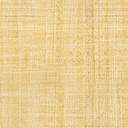 